Рекомендации ученикам в связи с переходом на дистанционное обучение в период с 06.04Продолжительность сна должна быть не менее 8 часов в сутки.Соблюдайте режим дня, постарайтесь вставать  и ложиться спать в одно и тоже время. В выходные постарайтесь вставать на час позже, так формируются привычки.По окончанию урока ставьте перед собой следующие вопросы: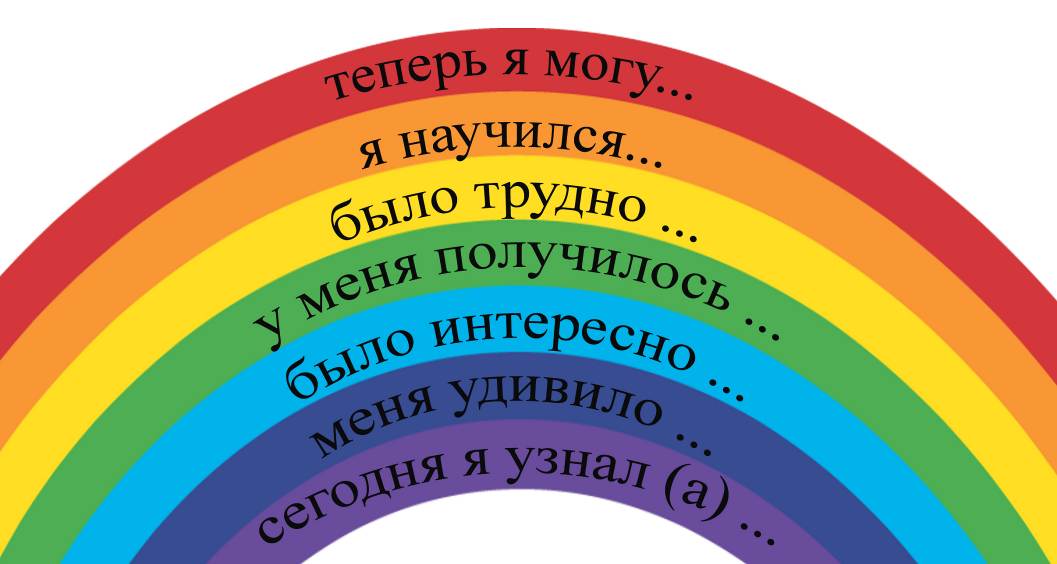 Ведите ежедневник, в котором будете писать список дел на день и рядом ставьте отметки о их выполнении.Употребляйте в пищу разнообразную, богатую витаминами и полезными веществами пищу (мясо, рыба, овощи, фрукты, орехи). Осваивайте дистанционные курсы по различным направлениям, например, художественный труд, фотошоп и т.д., рисуйте, плетите бисер, клейте стразы, разгадывайте кроссворды. Просматривайте онлайн-концерты известных музыкантов, видео из музеев, театральные постановки.  Ищите то, что подходит именно вам.Дышите глубоко и ровно. Кислород необходим для эффективной работы мозга. Глубокое ритмичное дыхание снимает избыток напряженности и способствует лучшей концентрации внимания. Перед началом занятий проветривайте помещение. Регулярно выполняйте зарядку и гимнастику для глаз, держите спину прямо.Попробуйте общаться с друзьями и родственниками в зум, изучите программу, в которой вам предстоит учиться.Ваш оптимистический настрой будет способствовать мобилизации внутреннего физиологического ресурса организма  и Ваших интеллектуальных возможностей.Настройтесь на достижение своей цели, увидьте ее.